LIMPEZA PESADA PARA 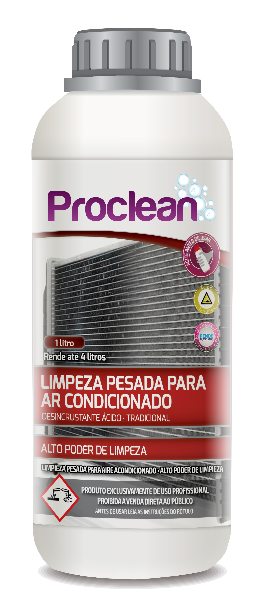 AR CONDICIONADO1. IDENTIFICAÇÃO DO PRODUTO E DA EMPRESANome do produto: LIMPEZA PESADA PARA AR CONDICIONADONome do fabricante: Proclean BrasilEndereço: Rua Bartolomeu Dias, 421 – Vila Rica 2 – Sorocaba/SP – CEP: 18052-355Telefone: (15) 3359-4381E-mail: sac@procleanbrasil.com.brSite: www.proclean.ind.brTelefone de emergência: 0800 014 81102. COMPOSIÇÃO E INFORMAÇÃO SOBRE OS INGREDIENTESTipo do produto: Este produto é uma mistura.Natureza química: Limpador alcalinoNome químico e concentração de cada ingrediente que contribua para o perigo:3. IDENTIFICAÇÃO DE PERIGOEfeito do produto: Produto químico alcalino e o contato prologando pode causar irritações aos olhos, pele, mucosas, trato respiratório e digestivo.Perigos específicos: Evitar contato prolongado e não ingerir o produto.4. MEDIDAS DE PRIMEIROS-SOCORROSPele: Remover roupas contaminadas e lavar as regiões atingidas com água em abundância.Olhos: Retirar lentes de contato, se presentes. Lavar com água em abundância por pelo menos 15 minutos.Se a irritação persistir, procurar socorro médico.Ingestão: Não provocar vômito e procurar socorro médico de imediato.Inalação: Remover a vítima para local fresco e ventilado. Em caso de sinais de intoxicação, procurar socorro médico.5. MEDIDAS DE COMBATE A INCÊNDIOMeios de extinção apropriados: Produto químico não inflamável. Se ocorrer princípio de incêndio com outros materiais, utilizar agente extintor de gás carbônico, pó químico ou água.6. MEDIDAS DE CONTROLE PARA DERRAMAMENTO OU VAZAMENTOPrecauções pessoais: Utilizar equipamentos de proteção individual descritos no item 8.0 deste documento e evitar o contato com os olhos, pele e mucosa. Métodos para a limpeza: Lavar região derramada com água corrente. Para grandes vazamentos, conter o líquido em recipientes apropriados.Precauções com o meio ambiente: Estancar o vazamento, evitar que o produto penetre nos cursos de rios. Absorver o produto com areia, terra ou serragem. O material contaminado deverá ser incinerado ou enviado ao aterro industrial, de acordo com a legislação ambiental.7. MANUSEIO E ARMAZENAMENTOOrientações para manuseio seguro: Utilizar equipamentos de proteção individual descritos no item 8.0 deste documento.Prevenção contra incêndio e explosão: Produto químico não inflamável.Medidas de armazenamento apropriadas: As embalagens devem ser mantidas em local seco, longe de fontes de calor e ao abrigo da luz solar. Devem manter a devida identificação do rótulo, de modo que o usuário identifique o risco que o produto propicie.A evitar: Não armazenar próximo a produtos ácidos e alimentos.8. CONTROLE DE EXPOSIÇÃO E PROTEÇÃO INDIVIDUALPele: Utilizar luvas de látex e botas de borracha.Olhos: Utilizar óculos de segurança.Inalação: Máscaras contra vapores ácidos/alcalinos, caso o local não seja ventilado.Medidas de higiene: Não consumir alimentos durante o manuseio do produto. Lavar as mãos após seu uso.9. PROPRIEDADES FÍSICO-QUÍMICASAspecto: LíquidoOdor: CaracterísticoCor: Transparente à levemente amareladopH: 10,5 a 11,5Peso específico (g.cm-3 ): 0,9900 a 1,0100Viscosidade (cP): 23,5 a 25,5Teor de princípio ativo (%): 2,0 a 4,0Teor de sólidos (%): Não se aplica10. ESTABILIDADE E REATIVIDADEEstabilidade: Produto estável a temperatura ambiente, sob condições normais de uso e armazenagem.Condições a evitar: Contato com produtos ácidos e meio oxidantes.11. INFORMAÇÕES TOXICOLÓGICASSensibilização: O contato com a pele por período prolongado pode provocar irritação.Toxicidade aguda: Não especificada.12. INFORMAÇÕES ECOLÓGICASImpacto ambiental: Contém tensoativos biodegradáveis.13. TRATAMENTO E DISPOSIÇÃOMétodo de tratamento: Disposições de acordo com as regulamentações federais, estaduais e locais. O produto deve ser diluído em grandes quantidades de água para descarte. Nota: Não neutralizar o produto com soluções ácidas.Embalagens contaminadas: São incineradas, não devem ser reutilizadas e são encaminhadas para empresas especializadas e autorizadas na reutilização.14. INFORMAÇÕES SOBRE TRANSPORTERegulamentações nacionais e internacionais: Produto não enquadrado na resolução em vigor sobre transporte de produtos perigosos.Manter a integridade das embalagens;Empilhamento máximo de 3 caixas ou 2 bombonas;15. REGULAMENTAÇÕESInformações sobre risco e segurança conforme descritas no rótulo.